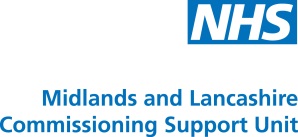 NON-CONTRACT ACTIVITY FUNDING REQUEST FORM*PLEASE PROVIDE ALL THE INFORMATION REQUESTED TO AVOID DELAYS IN PROCESSING THE REQUESTINCOMPLETE FORMS WILL BE RETURNED*Non-contract activity treatment funding requests apply ONLY where local or national guidance exists, or routinely funded by CCGs within the provider’s local health economy (including CSII pump renewals in adults and children ≥12 years, biologics)Please note: IFRs, including Non-Contract Activity requests, should only be submitted for tariff-excluded (previously known as Payment by Results Excluded) High Cost Drugs and devices which are not included in the Drug Tariff. If a drug or a device is included in the Drug Tariff and is prescribable in primary care, it is not appropriate for an IFR and will be rejected. This includes flash glucose monitoring (e.g. FreeStyle Libre). Applicants are advised to contact the relevant Medicines Management Lead directly to discuss such requests.TREATMENT TREATMENT Details of treatment for which funding is requestedDetails of treatment for which funding is requestedDiagnosisTreatment including dose where applicableHow will the treatment be given to the patient (e.g. oral, IV, SC etc.) Is this a single treatment or part of a course?If this is a course of treatment, what is the number of doses that will be given and at what intervals?Anticipated start date – Clinically triaging requests can take up to 2-4 weeks (from the date received by the IFR administration team.) If the case is more urgent than this please give reasons:Anticipated start date – Clinically triaging requests can take up to 2-4 weeks (from the date received by the IFR administration team.) If the case is more urgent than this please give reasons:SUPPORTING INFORMATION SUPPORTING INFORMATION Outline the clinical backgroundOutline the clinical backgroundPrevious therapies in chronological order for the condition in question and reasons for stoppingContinue if necessary by inserting more rows aboveHow is your patient currently being managed?Anticipated prognosis if treatment requested is not approved (include how the patient will be managed)Previous therapies in chronological order for the condition in question and reasons for stoppingContinue if necessary by inserting more rows aboveHow is your patient currently being managed?Anticipated prognosis if treatment requested is not approved (include how the patient will be managed)EVIDENCE OF CLINICAL AND COST EFFECTIVENESS/SAFETYIs the treatment licensed in the UK for the intended use?Outline how the patient meets local or national guidance (include any objective parameters e.g. DAS28, PSARC, PASI, DLQI, etc with dates). For insulin pumps and CGM systems include name of pump or CGM system, HbA1c, frequency, nature and management of any hypoglycaemic episodes with dates).Include reference to the supporting local or national guidance.What stopping criteria are in place to decide when treatment is ineffective?AFFORDABILITYWhat is the cost of the treatment OTHERClinicians are required to disclose all material facts as part of the process. Are there any other comments/considerations that are appropriate to bring to the attention of the IFR clinical triage team?CONTACT DETAILS CONTACT DETAILS Referrer detailsReferrer detailsTrust address:Trust address:Name:Name:Designation:Designation:Contact phone number:Contact phone number:Email: (NHS.net mail)Email: (NHS.net mail)Patient detailsPatient detailsName:Name:Address:Address:DOB:DOB:NHS Number:NHS Number:GP Practice:GP Practice:CONSENTI confirm that this IFR has been discussed in full with the patient. The patient is aware that they are consenting for the IFR Team to access confidential clinical information held by clinical staff involved with their care about them as a patient to enable full consideration of this funding request.YES/NO Please note without patient consent application cannot be processed. Signature of Referrer:                                                                                    Date:COMPLETED FUNDING REQUEST FORMS SHOULD BE RETURNED TO:For Cheshire and Merseyside patients, email to the dedicated email below from a secure email account e.g. nhs.net:   ifr.manager@nhs.net In the event that you are unable to forward the application from a secure email address, the application can be posted to:CONFIDENTIAL1829 Building – Mail Account Facilities Services Individual Funding Request Team Countess of Chester Hospital NHS Foundation Trust Liverpool Road CHESTERCheshireCH2 1ULCOMMUNICATION OF DECISION OUTCOMEDecisions are routinely communicated to the named person stated in ‘referrer details’ i.e. the clinician taking overall clinical responsibility for the requested treatment. If another healthcare professional for the purpose of patient care requires a copy of the decision outcome correspondence, e.g. senior Trust pharmacist this can be facilitated on provision of a valid nhs.net address.Name:Name:Designation:Designation:NHS.net email:NHS.net email: